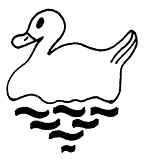                              Maintained by North Yorkshire County Council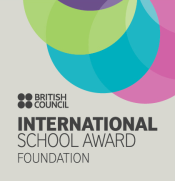 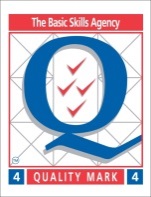 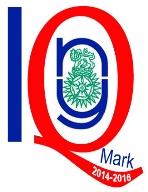 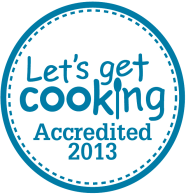 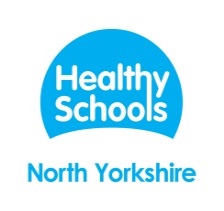 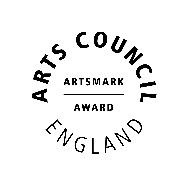 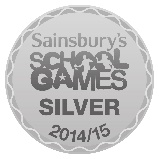 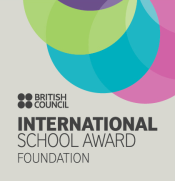 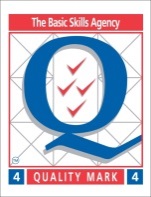 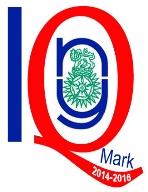 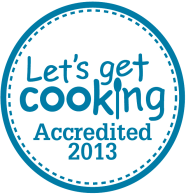 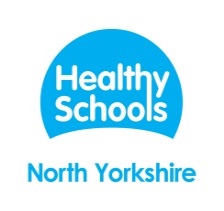 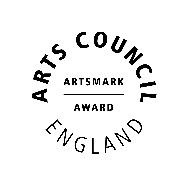 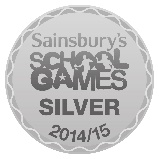 22 May 2017Dear ParentsRounders Club – Wednesdays 3.30-4.30pmRounders Club will take place at school starting from Wednesday 7 June, from 3.30 pm to 4.30 pm, and will run to the end of the summer term. The club is open to all girls and boys in KS2 and will be run by Mrs Horne. During this club the children will learn the basic rounders skills.If you would like your child to take part in the club please complete the permission slip below and return to school on or before Tuesday 6 June.  Many thanks,Mrs Horne & Mr Russell_________________________________________________________I give permission for my child .......……………............................ to take part in the rounders club.Please tick:I will collect my child from school at 4.30 pm.Or………………………………………………………… will collect my child from school at 4.30pmOr I give permission for my child to walk home alone.My emergency contact number is …………………..………………………Signed ……………………………………………..